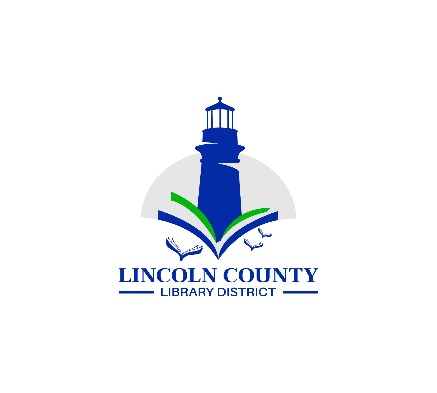 Lincoln County Library District BoardSpecial MeetingWednesday January 10 2024132 NE 15th & ZoomNewport, OR 97365Present: Carla Clark, Tim Merrill, Susan Garner, Virginia Tardaeweather (remote), Chris Boyle (remote), Bryan Miyagishima (secretary)AgendaAgendaCall Regular Meeting to OrderCall Regular Meeting to OrderPresidentPresidentApproval of the AgendaApproval of the AgendaPresident - ApprovedPresident - ApprovedTopicLeadLeadPurpose OutcomePublic CommentPresidentPresidentAnyone may speak at this timeMinutesBoard Meeting Dec 13, 2023 PresidentPresidentApprovalMotion to approve – Virginia, Second – Susan, approved unanimouslyReportsBoard ReportsBoard MembersBoard MembersInformation – no reportsDirector’s ReportDirectorDirectorInformationFinancial ReportDirectorDirectorAcceptance – Motion to approve, Tim, second – Susan, approved unanimouslyOld BusinessNew BusinessResolution 2024-1.1Increasing internal review of District payrollDirectorDirectorApprovalMotion to approve – Virginia, second – Susan, approved unanimouslyResolution 2023-8.2Renewal of local option levy measureDirectorDirectorApproval – Motion to approve with date corrections – Virginia, Second – Tim, approved unanimouslyNext District Board Meeting February 14, 2024InformationThe Siletz Library’s 17th birthday celebration will be February 10, with book sale and bake sale and drawing. 